Anexa Macheta Comunicat presa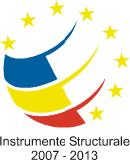 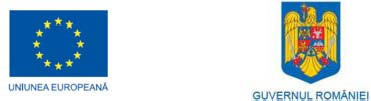 Programul Operaţional Sectorial „Creşterea Competitivităţii Economice”
-co-finanţat prin Fondul European de Dezvoltare Regională „Investiţii pentru viitorul dumneavoastră”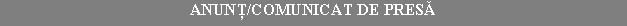 Inchiderea activităţilor proiectului CENTRUL ROMÂN PENTRU MODELAREA SISTEMELOR RECIRCULANTE DE ACVACULTURĂGALAŢI,  ... DecembrieUniversitatea „Dunărea de Jos” din Galaţi, cu sediul în Galaţi, Str. Domnească, Nr. 47, a derulat in perioada 11.03.2014 – 31.12.2015 si finalizat, proiectul “CENTRUL ROMÂN PENTRU MODELAREA SISTEMELOR RECIRCULANTE DE ACVACULTURĂ”, co-finanţat prin Fondul European de Dezvoltare Regională, în baza contractului de finanţare încheiat cu Ministerul Educaţiei Naţionale în calitate de Organism Intermediar (OI), în numele şi pentru Ministerul Economiei (ME) în calitate de Autoritate de Management (AM) pentru Programul Operaţional Sectorial „Creşterea Competitivităţii Economice”.Valoarea totală a proiectului a fost de 22.016.435,60 lei, din care asistenţa financiară nerambursabilă a fost de 18.000.000 lei. Proiectul a fost implementat în localitatea Galaţi,  strada Dr. Carnabel nr.61, strada Domnească nr. 111, str. Gării, nr. 61-63,  județul Galați.Obiectivul pe care proiectul l-a indeplinit a fost să aducă la cel mai înalt nivel european dotarea şi activitatea de cercetare-dezvoltare din cadrul Universităţii „Dunărea de Jos” din Galaţi (UDJG), prin crearea unui centru de cercetări experimentale multidisciplinare ce include 2 stații experimentale, 7 laboratoare nou create si 6 laboratoare modernizate. Ca urmare a implementarii proiectului au fost create 7 locuri de muncă.  Centrul Român pentru Modelarea Sistemelor Recirculante de Acvacultură va permite testarea complexă a unor soluţii inovatoare, tehnice şi tehnologice în scopul elaborării unor metode, soluţii constructive şi tehnologice care vor sta la baza creşterii competitivităţii sectorului de acvacultură, atât din punct de vedere ştiinţific, cât şi socio-economic.Detalii suplimentare puteţi obţine de la: Nume persoană contact: Lorena DEDIUFuncţie: Conf. univ. dr. ing.Tel. 0747 110 766, Fax: 0236 460 165, e-mail: lorena.dediu@ugal.rowww.moras.ugal.ro  